Dėmesio!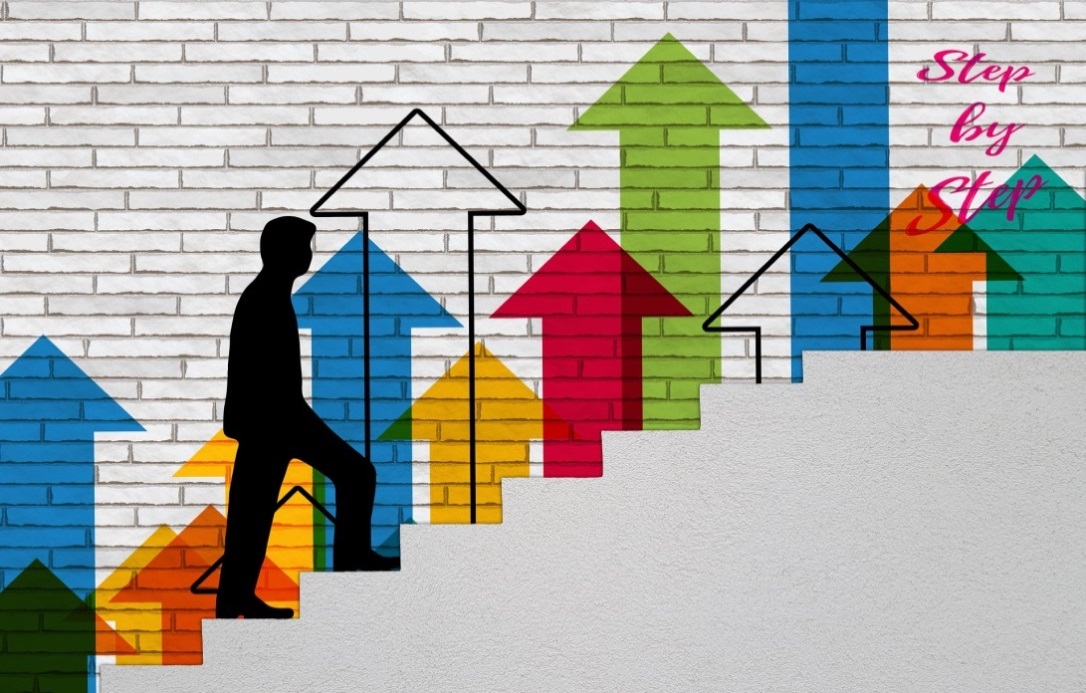 Š. m. kovo 24 d. (ketvirtadienį) Lazdijų r. Šeštokų mokykloje vyks netradicinio ugdymo diena –KARJEROS DIENA 2022Užsiėmimai mokiniams ir mokytojams suplanuotipagal veiklų planą:Klasė1 pamoka2 pamoka3 pamoka3 pamoka4 pamoka5 pamoka6 pamoka7 pamokaIkim. gr.Integruotos veiklos, susijusios su profesijomisIntegruotos veiklos, susijusios su profesijomisIntegruotos veiklos, susijusios su profesijomisIntegruotos veiklos, susijusios su profesijomisIntegruotos veiklos, susijusios su profesijomisIntegruotos veiklos, susijusios su profesijomisIntegruotos veiklos, susijusios su profesijomisIntegruotos veiklos, susijusios su profesijomisPriešm. gr.-Integruotos veiklos, susijusios su profesijomisIntegruotos veiklos, susijusios su profesijomisIntegruotos veiklos, susijusios su profesijomisIntegruotos veiklos, susijusios su profesijomisUžsiėmimas „Pasimatuok tėvų profesiją“ – užsiėmimą ves floristė, mama 
I. Voskienė--1-Ugdymo karjerai programos integravimas  į mokomųjų dalykų pamokasUgdymo karjerai programos integravimas  į mokomųjų dalykų pamokasUgdymo karjerai programos integravimas  į mokomųjų dalykų pamokasUgdymo karjerai programos integravimas  į mokomųjų dalykų pamokasUžsiėmimas „Pasimatuok tėvų profesiją“ – užsiėmimą ves manikiūrininkė, finansinių sprendimų konsultantė, mama 
D. Malinauskienė-2-Ugdymo karjerai programos integravimas  į mokomųjų dalykų pamokasUgdymo karjerai programos integravimas  į mokomųjų dalykų pamokasUgdymo karjerai programos integravimas  į mokomųjų dalykų pamokasUgdymo karjerai programos integravimas  į mokomųjų dalykų pamokasUžsiėmimas „Pasimatuok tėvų profesiją“ – užsiėmimą ves siuvėja, mama 
S. Zaveckienė-3-Ugdymo karjerai programos integravimas  į mokomųjų dalykų pamokasUgdymo karjerai programos integravimas  į mokomųjų dalykų pamokasUgdymo karjerai programos integravimas  į mokomųjų dalykų pamokasUgdymo karjerai programos integravimas  į mokomųjų dalykų pamokasUžsiėmimas „Pasimatuok tėvų profesiją“ – užsiėmimą ves farmacininkė, mama 
J. Plonienė-4-Ugdymo karjerai programos integravimas  į mokomųjų dalykų pamokasUgdymo karjerai programos integravimas  į mokomųjų dalykų pamokasUgdymo karjerai programos integravimas  į mokomųjų dalykų pamokasUgdymo karjerai programos integravimas  į mokomųjų dalykų pamokasUžsiėmimas „Pasimatuok tėvų profesiją“ – užsiėmimą ves mama, socialinė darbuotoja D. Burakova-5Ugdymo karjerai programos integravimas  į mokomųjų dalykų pamokasUgdymo karjerai programos integravimas  į mokomųjų dalykų pamokasUgdymo karjerai programos integravimas  į mokomųjų dalykų pamokasUgdymo karjerai programos integravimas  į mokomųjų dalykų pamokasUgdymo karjerai programos integravimas  į mokomųjų dalykų pamokasPynimo iš popieriaus vytelių technologija – užsiėmimą ves S. JuškauskienėPynimo iš popieriaus vytelių technologija – užsiėmimą ves S. JuškauskienėLietuvos kariuomenės Mechanizuotosios pėstininkų brigados „Geležinis Vilkas“ Lietuvos didžiojo kunigaikščio Algirdo mechanizuotojo pėstininkų bataliono kariškių užsiėmimas, karininko profesijos pristatymas. Pristatymas vyks mokyklos kieme. 6Ugdymo karjerai programos integravimas  į mokomųjų dalykų pamokasUgdymo karjerai programos integravimas  į mokomųjų dalykų pamokasUgdymo karjerai programos integravimas  į mokomųjų dalykų pamokasUgdymo karjerai programos integravimas  į mokomųjų dalykų pamokasUgdymo karjerai programos integravimas  į mokomųjų dalykų pamokasVelykinės dirbtuvės su dailės ir technologijų mokytoja 
I. KūlokienėVelykinės dirbtuvės su dailės ir technologijų mokytoja 
I. KūlokienėLietuvos kariuomenės Mechanizuotosios pėstininkų brigados „Geležinis Vilkas“ Lietuvos didžiojo kunigaikščio Algirdo mechanizuotojo pėstininkų bataliono kariškių užsiėmimas, karininko profesijos pristatymas. Pristatymas vyks mokyklos kieme. 7Ugdymo karjerai programos integravimas  į mokomųjų dalykų pamokasUgdymo karjerai programos integravimas  į mokomųjų dalykų pamokasUgdymo karjerai programos integravimas  į mokomųjų dalykų pamokasUgdymo karjerai programos integravimas  į mokomųjų dalykų pamokasUgdymo karjerai programos integravimas  į mokomųjų dalykų pamokasGydytojo profesijos pristatymas – užsiėmimą ves vaikų ligų ir neonatologijos gydytoja rezidentė 
E. Vaišnienė (mokinius prižiūri klasių auklėtojai).Nuotolinio susitikimo zoom nuoroda:https://us04web.zoom.us/j/74813908792?pwd=x5-nQj8FF2vVraoLUbet51IiI_cEG0.1 Meeting ID: 748 1390 8792Passcode: 3srfgRPolicijos pareigūno profesijos pristatymas – užsiėmimą ves Lazdijų Policijos bendruomenės pareigūnė 
R. Ribinskienė (mokinius prižiūri klasių auklėtojai).Nuotolinio susitikimo zoom nuoroda:https://us04web.zoom.us/j/76856283457?pwd=tBlx6I9UtQ9GQ4nvHBNFZ-ndpLEiGq.1 Meeting ID: 768 5628 3457Passcode: VCr4B3Lietuvos kariuomenės Mechanizuotosios pėstininkų brigados „Geležinis Vilkas“ Lietuvos didžiojo kunigaikščio Algirdo mechanizuotojo pėstininkų bataliono kariškių užsiėmimas, karininko profesijos pristatymas. Pristatymas vyks mokyklos kieme. 8Ugdymo karjerai programos integravimas  į mokomųjų dalykų pamokasUgdymo karjerai programos integravimas  į mokomųjų dalykų pamokasUgdymo karjerai programos integravimas  į mokomųjų dalykų pamokasUgdymo karjerai programos integravimas  į mokomųjų dalykų pamokasUgdymo karjerai programos integravimas  į mokomųjų dalykų pamokasGydytojo profesijos pristatymas – užsiėmimą ves vaikų ligų ir neonatologijos gydytoja rezidentė 
E. Vaišnienė (mokinius prižiūri klasių auklėtojai).Nuotolinio susitikimo zoom nuoroda:https://us04web.zoom.us/j/74813908792?pwd=x5-nQj8FF2vVraoLUbet51IiI_cEG0.1 Meeting ID: 748 1390 8792Passcode: 3srfgRPolicijos pareigūno profesijos pristatymas – užsiėmimą ves Lazdijų Policijos bendruomenės pareigūnė 
R. Ribinskienė (mokinius prižiūri klasių auklėtojai).Nuotolinio susitikimo zoom nuoroda:https://us04web.zoom.us/j/76856283457?pwd=tBlx6I9UtQ9GQ4nvHBNFZ-ndpLEiGq.1 Meeting ID: 768 5628 3457Passcode: VCr4B3Lietuvos kariuomenės Mechanizuotosios pėstininkų brigados „Geležinis Vilkas“ Lietuvos didžiojo kunigaikščio Algirdo mechanizuotojo pėstininkų bataliono kariškių užsiėmimas, karininko profesijos pristatymas. Pristatymas vyks mokyklos kieme. 9Ugdymo karjerai programos integravimas  į mokomųjų dalykų pamokasUgdymo karjerai programos integravimas  į mokomųjų dalykų pamokasUgdymo karjerai programos integravimas  į mokomųjų dalykų pamokasUgdymo karjerai programos integravimas  į mokomųjų dalykų pamokasUgdymo karjerai programos integravimas  į mokomųjų dalykų pamokasGydytojo profesijos pristatymas – užsiėmimą ves vaikų ligų ir neonatologijos gydytoja rezidentė 
E. Vaišnienė (mokinius prižiūri klasių auklėtojai).Nuotolinio susitikimo zoom nuoroda:https://us04web.zoom.us/j/74813908792?pwd=x5-nQj8FF2vVraoLUbet51IiI_cEG0.1 Meeting ID: 748 1390 8792Passcode: 3srfgRPolicijos pareigūno profesijos pristatymas – užsiėmimą ves Lazdijų Policijos bendruomenės pareigūnė 
R. Ribinskienė (mokinius prižiūri klasių auklėtojai).Nuotolinio susitikimo zoom nuoroda:https://us04web.zoom.us/j/76856283457?pwd=tBlx6I9UtQ9GQ4nvHBNFZ-ndpLEiGq.1 Meeting ID: 768 5628 3457Passcode: VCr4B3Lietuvos kariuomenės Mechanizuotosios pėstininkų brigados „Geležinis Vilkas“ Lietuvos didžiojo kunigaikščio Algirdo mechanizuotojo pėstininkų bataliono kariškių užsiėmimas, karininko profesijos pristatymas. Pristatymas vyks mokyklos kieme. 10Ugdymo karjerai programos integravimas  į mokomųjų dalykų pamokasUgdymo karjerai programos integravimas  į mokomųjų dalykų pamokasUgdymo karjerai programos integravimas  į mokomųjų dalykų pamokasCV rengimas ir savęs pristatymas. LAMABPO pristatymas. Užsiėmimą ves ugdymo karjerai neformaliojo švietimo vadovė 
J. Vaičeskienė(mokinius prižiūri klasių auklėtojai).Nuotolinio susitikimo zoom nuoroda:https://us04web.zoom.us/j/78545823198?pwd=JpCYY8maMNN8nyz6fHo4F7YNH0vpCC.1 Meeting ID: 785 4582 3198Passcode: bFq91VCV rengimas ir savęs pristatymas. LAMABPO pristatymas. Užsiėmimą ves ugdymo karjerai neformaliojo švietimo vadovė 
J. Vaičeskienė(mokinius prižiūri klasių auklėtojai).Nuotolinio susitikimo zoom nuoroda:https://us04web.zoom.us/j/78545823198?pwd=JpCYY8maMNN8nyz6fHo4F7YNH0vpCC.1 Meeting ID: 785 4582 3198Passcode: bFq91VGydytojo profesijos pristatymas – užsiėmimą ves vaikų ligų ir neonatologijos gydytoja rezidentė 
E. Vaišnienė (mokinius prižiūri klasių auklėtojai).Nuotolinio susitikimo zoom nuoroda:https://us04web.zoom.us/j/74813908792?pwd=x5-nQj8FF2vVraoLUbet51IiI_cEG0.1 Meeting ID: 748 1390 8792Passcode: 3srfgRPolicijos pareigūno profesijos pristatymas – užsiėmimą ves Lazdijų Policijos bendruomenės pareigūnė 
R. Ribinskienė (mokinius prižiūri klasių auklėtojai).Nuotolinio susitikimo zoom nuoroda:https://us04web.zoom.us/j/76856283457?pwd=tBlx6I9UtQ9GQ4nvHBNFZ-ndpLEiGq.1 Meeting ID: 768 5628 3457Passcode: VCr4B3Lietuvos kariuomenės Mechanizuotosios pėstininkų brigados „Geležinis Vilkas“ Lietuvos didžiojo kunigaikščio Algirdo mechanizuotojo pėstininkų bataliono kariškių užsiėmimas, karininko profesijos pristatymas. Pristatymas vyks mokyklos kieme. 3gUgdymo karjerai programos integravimas  į mokomųjų dalykų pamokasUgdymo karjerai programos integravimas  į mokomųjų dalykų pamokasUgdymo karjerai programos integravimas  į mokomųjų dalykų pamokasCV rengimas ir savęs pristatymas. LAMABPO pristatymas. Užsiėmimą ves ugdymo karjerai neformaliojo švietimo vadovė 
J. Vaičeskienė(mokinius prižiūri klasių auklėtojai).Nuotolinio susitikimo zoom nuoroda:https://us04web.zoom.us/j/78545823198?pwd=JpCYY8maMNN8nyz6fHo4F7YNH0vpCC.1 Meeting ID: 785 4582 3198Passcode: bFq91VCV rengimas ir savęs pristatymas. LAMABPO pristatymas. Užsiėmimą ves ugdymo karjerai neformaliojo švietimo vadovė 
J. Vaičeskienė(mokinius prižiūri klasių auklėtojai).Nuotolinio susitikimo zoom nuoroda:https://us04web.zoom.us/j/78545823198?pwd=JpCYY8maMNN8nyz6fHo4F7YNH0vpCC.1 Meeting ID: 785 4582 3198Passcode: bFq91VGydytojo profesijos pristatymas – užsiėmimą ves vaikų ligų ir neonatologijos gydytoja rezidentė 
E. Vaišnienė (mokinius prižiūri klasių auklėtojai).Nuotolinio susitikimo zoom nuoroda:https://us04web.zoom.us/j/74813908792?pwd=x5-nQj8FF2vVraoLUbet51IiI_cEG0.1 Meeting ID: 748 1390 8792Passcode: 3srfgRPolicijos pareigūno profesijos pristatymas – užsiėmimą ves Lazdijų Policijos bendruomenės pareigūnė 
R. Ribinskienė (mokinius prižiūri klasių auklėtojai).Nuotolinio susitikimo zoom nuoroda:https://us04web.zoom.us/j/76856283457?pwd=tBlx6I9UtQ9GQ4nvHBNFZ-ndpLEiGq.1 Meeting ID: 768 5628 3457Passcode: VCr4B3Lietuvos kariuomenės Mechanizuotosios pėstininkų brigados „Geležinis Vilkas“ Lietuvos didžiojo kunigaikščio Algirdo mechanizuotojo pėstininkų bataliono kariškių užsiėmimas, karininko profesijos pristatymas. Pristatymas vyks mokyklos kieme. 4gUgdymo karjerai programos integravimas  į mokomųjų dalykų pamokasUgdymo karjerai programos integravimas  į mokomųjų dalykų pamokasUgdymo karjerai programos integravimas  į mokomųjų dalykų pamokasCV rengimas ir savęs pristatymas. LAMABPO pristatymas. Užsiėmimą ves ugdymo karjerai neformaliojo švietimo vadovė 
J. Vaičeskienė(mokinius prižiūri klasių auklėtojai).Nuotolinio susitikimo zoom nuoroda:https://us04web.zoom.us/j/78545823198?pwd=JpCYY8maMNN8nyz6fHo4F7YNH0vpCC.1 Meeting ID: 785 4582 3198Passcode: bFq91VCV rengimas ir savęs pristatymas. LAMABPO pristatymas. Užsiėmimą ves ugdymo karjerai neformaliojo švietimo vadovė 
J. Vaičeskienė(mokinius prižiūri klasių auklėtojai).Nuotolinio susitikimo zoom nuoroda:https://us04web.zoom.us/j/78545823198?pwd=JpCYY8maMNN8nyz6fHo4F7YNH0vpCC.1 Meeting ID: 785 4582 3198Passcode: bFq91VGydytojo profesijos pristatymas – užsiėmimą ves vaikų ligų ir neonatologijos gydytoja rezidentė 
E. Vaišnienė (mokinius prižiūri klasių auklėtojai).Nuotolinio susitikimo zoom nuoroda:https://us04web.zoom.us/j/74813908792?pwd=x5-nQj8FF2vVraoLUbet51IiI_cEG0.1 Meeting ID: 748 1390 8792Passcode: 3srfgRPolicijos pareigūno profesijos pristatymas – užsiėmimą ves Lazdijų Policijos bendruomenės pareigūnė 
R. Ribinskienė (mokinius prižiūri klasių auklėtojai).Nuotolinio susitikimo zoom nuoroda:https://us04web.zoom.us/j/76856283457?pwd=tBlx6I9UtQ9GQ4nvHBNFZ-ndpLEiGq.1 Meeting ID: 768 5628 3457Passcode: VCr4B3Lietuvos kariuomenės Mechanizuotosios pėstininkų brigados „Geležinis Vilkas“ Lietuvos didžiojo kunigaikščio Algirdo mechanizuotojo pėstininkų bataliono kariškių užsiėmimas, karininko profesijos pristatymas. Pristatymas vyks mokyklos kieme. 